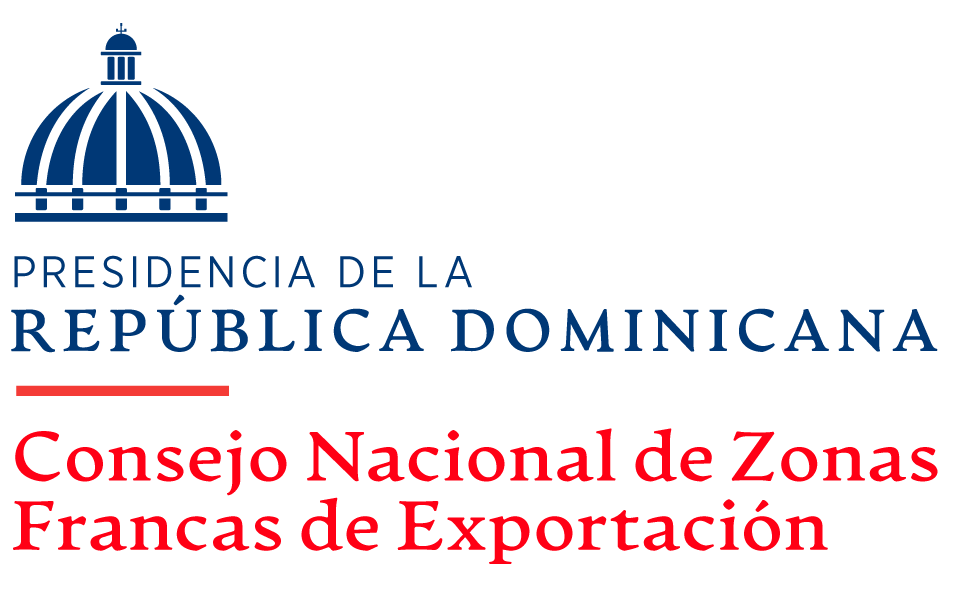 I.-DATOS GENERALES DE LA EMPRESAII.-INFRAESTRUCTURAIII.-ORIGEN DEL CAPITAL (POR NACIONALIDAD DE ACCIONISTAS)IV.-SOBRE LA INVERSIÓNV.-CANTIDAD DE EMPLEADOS A LA FECHAVI.-SALARIO PROMEDIO SEMANAL EN RD$VII.- VII- PAGOS POR SERVICIOS Y GASTOS EN RD$ (PARA EL AÑO 2022), favor estimar los meses: noviembre-diciembreVIII.-PROVEEDORES LOCALESIX.-INDICAR TIPO DE ACTIVIDAD QUE REALIZA LA EMPRESAX.-PARA TODAS LAS EMPRESASRNC Nombre de la empresaNombre de la empresaNombre de la empresaNombre de la empresaTeléfono Ubicación Ubicación Ubicación Ubicación Gerente GeneralGerente GeneralEmailSexoPersona que facilita la informaciónPersona que facilita la informaciónPersona que facilita la informaciónPersona que facilita la informaciónEmailCantidad de Naves de la EmpresaÁrea de naves Ocupadas (p2)Especifique la participación accionaria, en % de los inversionistas:Especifique la participación accionaria, en % de los inversionistas:ExtranjeraLocalLocalIndique el nombre del país (es) de origen de la inversión y el porcentaje que representa     Inversión Acumulada al 2022 (según estados financieros de la empresa, en US$)Favor indicar el valor de la depreciación acumulada (según últimos estados financieros) (En US$)Favor indicar el monto de inversión en activos fijos realizada durante el año 2022 (En US$)(En mobiliarios, maquinarias y equipos, edificaciones y mejoras, otras.)Operarios masculinosOperarios masculinosTécnicos MasculinosAdministrativos MasculinosAdministrativos MasculinosAdministrativos MasculinosAdministrativos MasculinosOperarios femeninos Operarios femeninos Técnicos FemeninosAdministrativos FemeninosAdministrativos FemeninosAdministrativos FemeninosAdministrativos FemeninosTotal de EmpleadosDel total de empleados, cuántos son profesionales (Título Universitario)Del total de empleados, cuántos son profesionales (Título Universitario)Del total de empleados, cuántos son profesionales (Título Universitario)Del total de empleados, cuántos son profesionales (Título Universitario)MasculinosFemeninosFemeninosEn promedio, cuál es el salario semanal para:OperariosTécnicosPersonal AdministrativoPersonal AdministrativoValor total pagado por concepto de salario en el año 2022(Incluye sueldos y salarios, incentivos, vacaciones y regalías, preaviso y cesantía, seguro médico y afines, otros, en RD$)Valor total pagado por concepto de salario en el año 2022(Incluye sueldos y salarios, incentivos, vacaciones y regalías, preaviso y cesantía, seguro médico y afines, otros, en RD$)Valor total pagado por concepto de salario en el año 2022(Incluye sueldos y salarios, incentivos, vacaciones y regalías, preaviso y cesantía, seguro médico y afines, otros, en RD$)Valor total pagado por concepto de salario en el año 2022(Incluye sueldos y salarios, incentivos, vacaciones y regalías, preaviso y cesantía, seguro médico y afines, otros, en RD$)Valor total pagado por concepto de salario en el año 2022(Incluye sueldos y salarios, incentivos, vacaciones y regalías, preaviso y cesantía, seguro médico y afines, otros, en RD$)Valor total pagado por concepto de salario en el año 2022(Incluye sueldos y salarios, incentivos, vacaciones y regalías, preaviso y cesantía, seguro médico y afines, otros, en RD$)TSSAguaComunicaciónINFOTEPElectricidadAlquiler de NavesGastos en CombustiblesInsumo para mantenimiento y materiales de oficina (localmente)Pagos por servicios de transporteMaterias primas y materiales de producción y servicios (Mercado local)Indicar los principales servicios logísticos adquiridoslocalmenteIndicar los principales proveedores de servicios logísticos localesIndicar las principales materias primas y materiales de producción localIndicar los principales proveedores de materias primas y materiales de producción localIndicar los principales proveedores de materias primas y materiales de producción localValor de los Servicios adquiridos en 2022 (en RD$)Valor de la materia prima y materiales de producción adquiridos en 2022(en RD$)Valor de la materia prima y materiales de producción adquiridos en 2022(en RD$)Elaboración de cigarros a manosElaboración de cigarros a manosSubcontratan trabajos fuera de zona francaCigarros a máquinasCigarros a máquinasVenden en el mercado localCigarros SaborizadosCigarros SaborizadosTrabajan paquete completoSelección y empaqueSelección y empaqueCuántos turnos trabaja la empresaSecado y envejecimientoSecado y envejecimientoDespalille de tabacoDespalille de tabacoAlmacenaje de tabacoAlmacenaje de tabacoCultivo y corteCultivo y corteOtrosCon relación al año 2021, la producción de este año fue:MayorIgualMenorEn qué Porcentaje¿Cuáles fueron las razones del aumento o disminución?   Citar principales obstáculos que limitan el crecimiento de la empresa en República Dominicana y/o identificar medidas específicas que podrían impulsar el desarrollo de la empresa en nuestro país.¿Qué aspectos del CNZFE usted entiende que podemos mejora?¿Qué aspectos en los servicios ofrecidos por instituciones relacionadas al sector, entiende usted se puede mejorar?